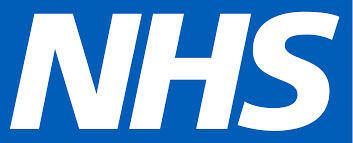 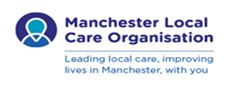 Manchester Case Management North Locality ( Previously known as High Impact Primary Care & Active Case Managers)PATIENT DETAILSPATIENT DETAILSPATIENT DETAILSPATIENT DETAILSPATIENT DETAILSPATIENT DETAILSPATIENT DETAILSPATIENT DETAILSPATIENT DETAILSPATIENT DETAILSPATIENT DETAILSPATIENT DETAILSNameEmergency Contact (family member, friend, neighbour, carer/s)Emergency Contact (family member, friend, neighbour, carer/s)Emergency Contact (family member, friend, neighbour, carer/s)Emergency Contact (family member, friend, neighbour, carer/s)Emergency Contact (family member, friend, neighbour, carer/s)Emergency Contact (family member, friend, neighbour, carer/s)Emergency Contact (family member, friend, neighbour, carer/s)Emergency Contact (family member, friend, neighbour, carer/s)Emergency Contact (family member, friend, neighbour, carer/s)AddressNameNameNameNameHome TelephoneRelationshipRelationshipRelationshipRelationshipMobile TelephoneContact TelephoneContact TelephoneContact TelephoneContact TelephoneAgeMain LanguageMain LanguageMain LanguageMain LanguageDate of BirthInterpreter required?Interpreter required?Interpreter required?Interpreter required?YesYesYesNoNoNHS NumberOther communication needs? (Please state)Other communication needs? (Please state)Other communication needs? (Please state)Other communication needs? (Please state)Other communication needs? (Please state)Other communication needs? (Please state)Other communication needs? (Please state)Other communication needs? (Please state)Other communication needs? (Please state)GP DETAILSGP DETAILSGP DETAILSOther communication needs? (Please state)Other communication needs? (Please state)Other communication needs? (Please state)Other communication needs? (Please state)Other communication needs? (Please state)Other communication needs? (Please state)Other communication needs? (Please state)Other communication needs? (Please state)Other communication needs? (Please state)NameOther communication needs? (Please state)Other communication needs? (Please state)Other communication needs? (Please state)Other communication needs? (Please state)Other communication needs? (Please state)Other communication needs? (Please state)Other communication needs? (Please state)Other communication needs? (Please state)Other communication needs? (Please state)AddressOther communication needs? (Please state)Other communication needs? (Please state)Other communication needs? (Please state)Other communication needs? (Please state)Other communication needs? (Please state)Other communication needs? (Please state)Other communication needs? (Please state)Other communication needs? (Please state)Other communication needs? (Please state)TelephoneOther communication needs? (Please state)Other communication needs? (Please state)Other communication needs? (Please state)Other communication needs? (Please state)Other communication needs? (Please state)Other communication needs? (Please state)Other communication needs? (Please state)Other communication needs? (Please state)Other communication needs? (Please state)REFERRER DETAILSREFERRER DETAILSREFERRER DETAILSREFERRER DETAILSREFERRER DETAILSREFERRER DETAILSREFERRER DETAILSREFERRER DETAILSREFERRER DETAILSREFERRER DETAILSREFERRER DETAILSREFERRER DETAILSNameContact NumberContact NumberDate of referralContact NumberContact NumberDoes the patient know they are being referred?Does the patient know they are being referred?Does the patient know they are being referred?Does the patient know they are being referred?Does the patient know they are being referred?YesYesYesYesNoNoNoDoes the patient live alone?Does the patient live alone?Does the patient live alone?Does the patient live alone?Does the patient live alone?YesYesYesYesNoNoNoAre there any safety issues?Are there any safety issues?Are there any safety issues?Are there any safety issues?Are there any safety issues?YesYesYesYesNoNoNoIs the patient housebound?Is the patient housebound?Is the patient housebound?Is the patient housebound?Is the patient housebound?YesYesYesYesNoNoNoKey CodeKey CodeKey CodeKey CodeKey CodeREASONS FOR REFERRAL:Please give as much information as possible explaining the patient’s needs. This will enable us to triage the referral. Please include relevant information / reports.REASONS FOR REFERRAL:Please give as much information as possible explaining the patient’s needs. This will enable us to triage the referral. Please include relevant information / reports.REASONS FOR REFERRAL:Please give as much information as possible explaining the patient’s needs. This will enable us to triage the referral. Please include relevant information / reports.REASONS FOR REFERRAL:Please give as much information as possible explaining the patient’s needs. This will enable us to triage the referral. Please include relevant information / reports.REASONS FOR REFERRAL:Please give as much information as possible explaining the patient’s needs. This will enable us to triage the referral. Please include relevant information / reports.REASONS FOR REFERRAL:Please give as much information as possible explaining the patient’s needs. This will enable us to triage the referral. Please include relevant information / reports.REASONS FOR REFERRAL:Please give as much information as possible explaining the patient’s needs. This will enable us to triage the referral. Please include relevant information / reports.REASONS FOR REFERRAL:Please give as much information as possible explaining the patient’s needs. This will enable us to triage the referral. Please include relevant information / reports.REASONS FOR REFERRAL:Please give as much information as possible explaining the patient’s needs. This will enable us to triage the referral. Please include relevant information / reports.REASONS FOR REFERRAL:Please give as much information as possible explaining the patient’s needs. This will enable us to triage the referral. Please include relevant information / reports.REASONS FOR REFERRAL:Please give as much information as possible explaining the patient’s needs. This will enable us to triage the referral. Please include relevant information / reports.REASONS FOR REFERRAL:Please give as much information as possible explaining the patient’s needs. This will enable us to triage the referral. Please include relevant information / reports.Medical History / Chronic Conditions / AllergiesMedical History / Chronic Conditions / AllergiesMedical History / Chronic Conditions / AllergiesMedical History / Chronic Conditions / AllergiesMedical History / Chronic Conditions / AllergiesMedical History / Chronic Conditions / AllergiesMedical History / Chronic Conditions / AllergiesMedical History / Chronic Conditions / AllergiesMedical History / Chronic Conditions / AllergiesMedical History / Chronic Conditions / AllergiesMedical History / Chronic Conditions / AllergiesMedical History / Chronic Conditions / AllergiesSocial history / Risk FactorsSocial history / Risk FactorsSocial history / Risk FactorsSocial history / Risk FactorsSocial history / Risk FactorsSocial history / Risk FactorsSocial history / Risk FactorsSocial history / Risk FactorsSocial history / Risk FactorsSocial history / Risk FactorsSocial history / Risk FactorsSocial history / Risk FactorsPlease complete all sections of the form. Any incomplete referrals may be returned to the referrer. Please send via Emis referral / email to mft.northcommunity@nhs.netPlease complete all sections of the form. Any incomplete referrals may be returned to the referrer. Please send via Emis referral / email to mft.northcommunity@nhs.netPlease complete all sections of the form. Any incomplete referrals may be returned to the referrer. Please send via Emis referral / email to mft.northcommunity@nhs.netPlease complete all sections of the form. Any incomplete referrals may be returned to the referrer. Please send via Emis referral / email to mft.northcommunity@nhs.netPlease complete all sections of the form. Any incomplete referrals may be returned to the referrer. Please send via Emis referral / email to mft.northcommunity@nhs.netPlease complete all sections of the form. Any incomplete referrals may be returned to the referrer. Please send via Emis referral / email to mft.northcommunity@nhs.netPlease complete all sections of the form. Any incomplete referrals may be returned to the referrer. Please send via Emis referral / email to mft.northcommunity@nhs.netPlease complete all sections of the form. Any incomplete referrals may be returned to the referrer. Please send via Emis referral / email to mft.northcommunity@nhs.netPlease complete all sections of the form. Any incomplete referrals may be returned to the referrer. Please send via Emis referral / email to mft.northcommunity@nhs.netPlease complete all sections of the form. Any incomplete referrals may be returned to the referrer. Please send via Emis referral / email to mft.northcommunity@nhs.netPlease complete all sections of the form. Any incomplete referrals may be returned to the referrer. Please send via Emis referral / email to mft.northcommunity@nhs.netPlease complete all sections of the form. Any incomplete referrals may be returned to the referrer. Please send via Emis referral / email to mft.northcommunity@nhs.netExclusion CriteriaExclusion CriteriaExclusion CriteriaExclusion CriteriaExclusion CriteriaExclusion CriteriaExclusion CriteriaExclusion CriteriaExclusion CriteriaExclusion CriteriaExclusion CriteriaExclusion CriteriaUnder 18Under 18In a nursing homeIn a nursing homeEnd of lifeEnd of lifeEnd of lifeEnd of lifeMental Health CrisisMental Health CrisisMental Health CrisisMental Health Crisis